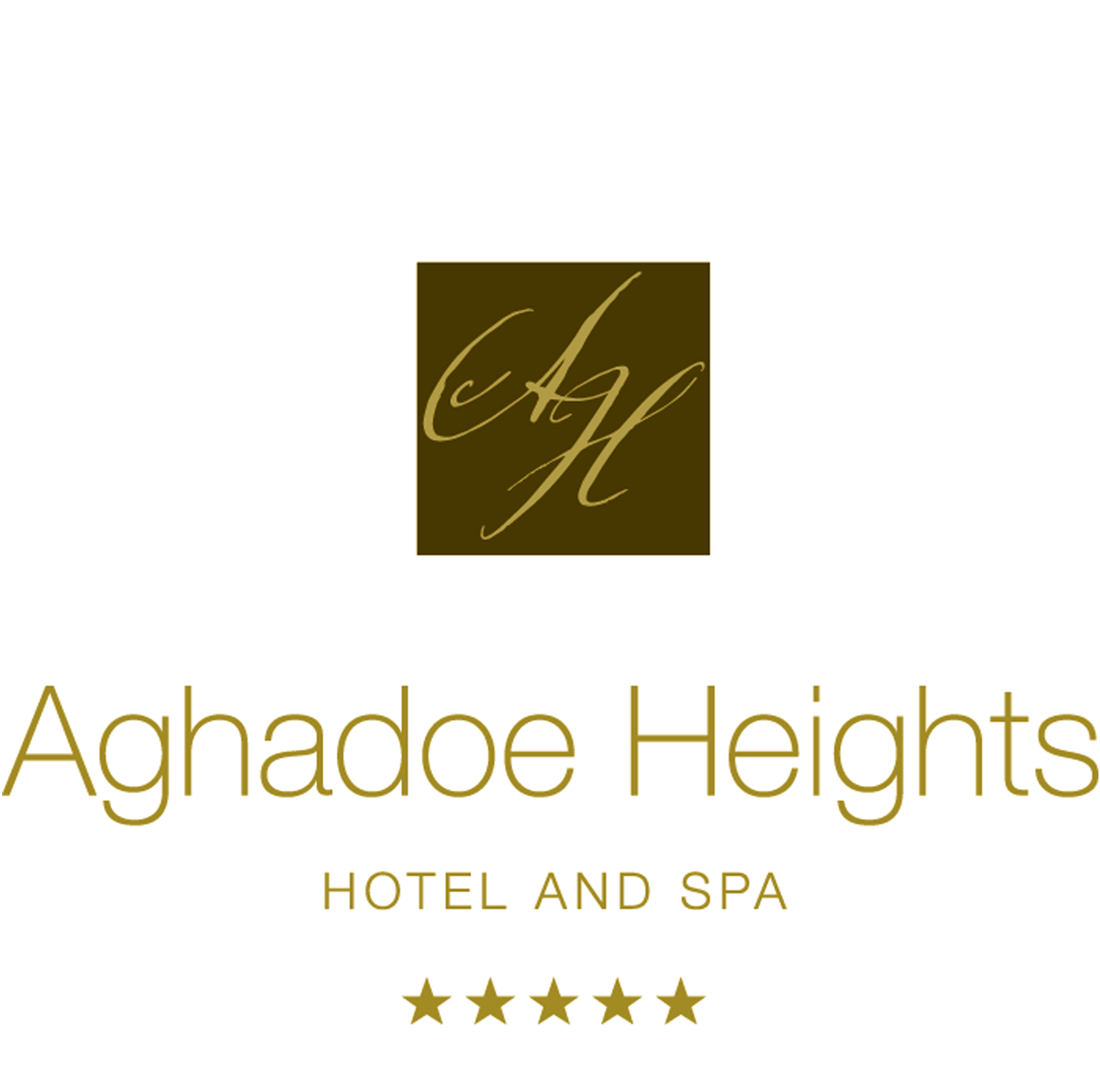 Communion LunchStarters

Soup of the Day
Homemade bread and butter

OR

Dingle Prawn Cocktail 
Crispy Iceberg, Marie Rose Sauce, Julienne Cucumber

OR

Goats Cheese and Peppadew RouladeBallymaloe Relish, Glazed Figs, Baby Leaves, Crispy Streaky Bacon


Main Course

Maple and Citrus Glazed Chicken Supreme
Filled with Apricot and Black Pudding Mousse, Seasonal Vegetables, 
Whole Gain Mustard Jus
OR

Pan Fried Salmon with a Herb Crust
Sauteed Baby Spinach, Grilled Peppers, Champ Potatoes, Lobster Bisque Cream Sauce

OR

   Roasted Hereford Beef Strip Loin 
Yorkshire Pudding, Root Vegetable, Confit Onion, Roast Potatoes, Red Wine Jus



Dessert

Assiette of Desserts

OR

Selection of Ice Cream
Strawberry, Chocolate & Vanilla